Attitude Of GratitudeThe Swinging Belles 2014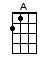 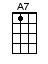 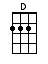 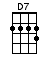 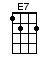 INTRO:  / 1 2 / 1 2 / [A] / [E7] / [A] / [A]You need an [A] attitude of [A7] gratitude[D] Quit that saucy [D7] bad-itudeBe [A] happy for what each new day [E7] brings [E7]An [A] attitude of [A7] gratitudeWill [D] put your heart right [D7] in the mood[A] In the mood for [E7] you to dance and [A] sing [A][D] When you’re feeling [D7] down and out[A] When you’re feeling [E7] blue[D] When your heart is [D7] really glum[A] Here’s what you can [E7] do [E7] / [E7] / [E7]Have an [A] attitude of [A7] gratitude[D] Quit that saucy [D7] bad-itudeBe [A] happy for what each new day [E7] brings [E7]An [A] attitude of [A7] gratitudeWill [D] put your heart right [D7] in the mood[A] In the mood for [E7] you to dance and [A] sing [A][D] When your brow is [D7] furrowedDark [A] clouds hang over-[E7]head[D] When you’ve got to [D7] get upBut you’d [A] rather stay in [E7] bed [E7] / [E7] / [E7]You need an [A] attitude of [A7] gratitude[D] Quit that saucy [D7] bad-itudeBe [A] happy for what each new day [E7] brings [E7]An [A] attitude of [A7] gratitudeWill [D] put your heart right [D7] in the mood[A] In the mood for [E7] you to dance and [A] sing [A]INSTRUMENTAL:  < KAZOOS >You need an [A] attitude of [A7] gratitude[D] Quit that saucy [D7] bad-itudeBe [A] happy for what each new day [E7] brings [E7]An [A] attitude of [A7] gratitudeWill [D] put your heart right [D7] in the mood[A] In the mood for [E7] you to dance and [A] sing [A][D] When you’re feeling [D7] troubled And [A] things aren’t going [E7] right[D] Don’t you get dis-[D7]couragedJust [A] try with all your [E7] might [E7] / [E7] / [E7]To have an [A] attitude of [A7] gratitude[D] Quit that saucy [D7] bad-itudeBe [A] happy for what each new day [E7] brings [E7]An [A] attitude of [A7] gratitudeWill [D] put your heart right [D7] in the mood[A] In the mood for [E7] you to dance and [A] sing [A][A] In the mood for [E7] you to dance and [A] sing [A]www.bytownukulele.ca